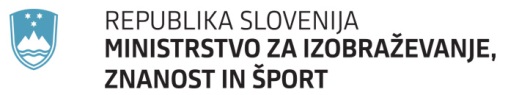 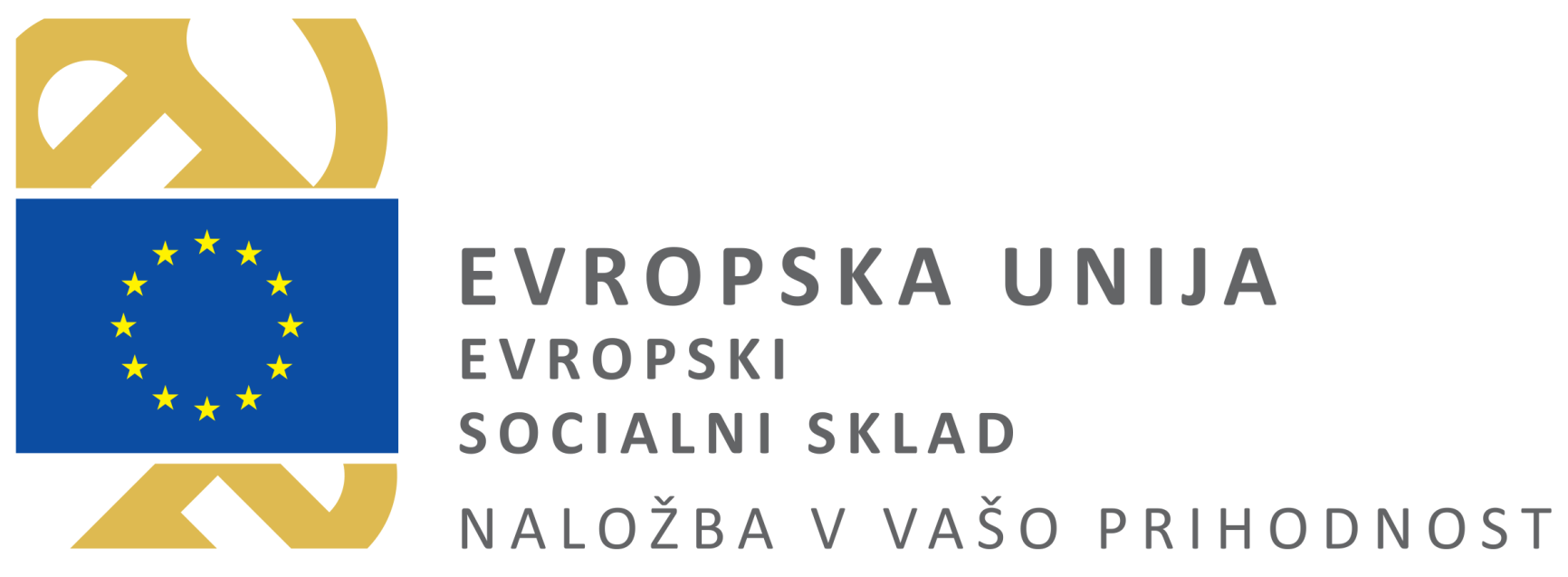 V letih 2016 – 2019 bosta Ministrstvo za izobraževanje, znanost in šport in Evropski socialni sklad sofinancirala izobraževanje in usposabljanje zaposlenih za pridobitev temeljnih in poklicnih kompetenc, s poudarkom na razvoju kompetenc s področja informacijsko komunikacijskih tehnologij. V osrednjem delu JV regije je konzorcij, ki ga vodi CIK Trebnje, partnerji pa smo RIC Novo mesto, Grm Novo mesto – center biotehnike in turizma ter RIC Novo mesto prijavil za sofinanciranje različne javnoveljavne programe za odrasle in programe za pridobivanje in razvijanje temeljnih kompetenc.Udeležba v programih bo za udeležence in delodajalce brezplačna. VSEBINA PROGRAMOV: komunikacija (ustna, pisna, verbalna, neverbalna, reševanje konfliktov …), preprečevanje stresa, finančna pismenost, računalniška (digitalna) pismenost, zdravje na delovnem mestu, tuji jeziki, slovenščina za priseljence, zdrava prehrana in gibanje …
Zaposleni dobijo potrdilo o zaključenem programu in pridobljenih kompetencah. 
Pomembno: 10 ur vsakega programa prilagodimo potrebam delodajalca oz. udeležencev. TRAJANJE PROGRAMOV: Večina programov traja 50 ur. Izvajamo jih lahko v dopoldanskem ali popoldanskem času, 2-krat tedensko, srečanja trajajo predvidoma po 4 šolske ure. Število srečanj in dnevno trajanje delavnic prilagodimo po dogovoru z delodajalci.CILJNA SKUPINA: zaposleni, ki so nižje izobraženi (manj kot štiri letna srednja šola oziroma ISCED 1-2) in manj usposobljeni, s poudarkom na starejših od 45 let, vendar bomo v tem letu vključili vse, ki so za usposabljanje zainteresirani, saj nam razpis omogoča določen delež odstopanjPOTRDILA ZA UDELEŽENCE: Vsi, ki bodo uspešno zaključili izobraževanje, prejmejo potrdilo o usposabljanju in prilogo s popisom kompetenc po programu. IZVAJALCI PROGRAMOV: Programe izvajajo zaposleni in zunanji sodelavci RIC-a, ki imajo bogate izkušnje pri delu z odraslimi. V izvajanje lahko vključimo tudi predavatelje, ki jih predlaga podjetje. ŠTEVILO IZVEDB PROGRAMOV: od avgusta 2016 do marca 2019 omogočamo izvedbo 200 programovLOKACIJA IZVAJANJA PROGRAMOV: prostori RIC-a Novo mesto (Topliška cesta 2, Novo mesto) ali prostori delodajalcaDODANA VREDNOSTV programih zagotavljamo tudi svetovanje v procesu izobraževanja, ki vključuje naslednje elemente andragoškega dela s ciljno skupino: pripravo izvedbenega načrta, svetovalno podporo med izvajanjem izobraževanja, spremljanje napredovanja in evalvacijo, ki vključuje tudi samooceno udeleženca in popis kompetenc po programu. Po dogovoru z delodajalcem lahko opravimo tudi druge aktivnosti. Delodajalcu posredujemo poročilo o zaključenem programu in pridobljenih kompetencah udeležencev. Pomembno: Izvajanje programov lahko z delodajalcem načrtujemo tudi za obdobje 2017–2019. Na pobudo delodajalca lahko pripravimo tudi nove programe. VEČ INFORMACIJ:www.ric-nm.si/si/projekti/nacionalni/tpkPROGRAMI SPLOŠNEGA NEFORMALNEGA IZOBRAŽEVANJA ODRASLIH - PROGRAMI SNIOZaživimo v novi državiZa učinkovito vključitev priseljencev v novo državo je ključna njihova ekonomska vključitev, predpogoj zanjo pa je izobraževanje. Izobraževanje je predpogoj za vse ostale vrste uspešnega vključevanja priseljencev v življenje v novi državi (sociokulturno, psihološko, politično vključevanje). Program priseljencem daje spodbudo in motivacijo za izobraževanje. Poleg nadgradnje znanja slovenskega jezika priseljenci krepijo tudi funkcionalno pismenost. Program udeležence spodbuja k večji sposobnosti prepoznavanja tistih kompetenc, ki jih nujno potrebujejo na sedanjem delovnem mestu ali za pridobitev zaposlitve. Program bo priseljence spodbujal tudi k pridobivanju računalniške pismenosti, ki je nuja za uspešno delovanje v sodobni družbi. Udeleženci pridobijo jezikovne kompetence (sporazumevanje v slovenskem jeziku), socialne kompetence (komunikacija, poznavanje različnih institucij) ter digitalno pismenost (računalniške veščine). Več o programu si lahko preberete na povezavi: 
www.ric-nm.si/si/projekti/nacionalni/tpk/zazivimo-v-novi-drzaviPoti do večje učinkovitosti na delovnem mestuUdeležence programa bomo naučili prepoznati poklicno izgorelost in jih usposobili za učinkovito soočanje s stresom na delovnem mestu. Seznanili jih bomo s pomenom ergonomije na delovnem mestu ter jih naučiti uporabljati tehnike, s katerimi si lahko pomagajo pri izboljšanju zdravja in počutja. Usposobili jih bomo za učinkovito analiziranje, upravljanje in organiziranje svojega delovnega časa.  Spoznali in razumeli bodo pomen učinkovite poslovne komunikacije in osnove poslovnega bontona. Spodbudili jih bomo k podjetniškem mišljenju. Ozavestili bodo pomen vseživljenjskega učenja ter kompetence učenja učenja preko različnih praktičnih veščin. Udeležnci bodo v okviru programa krepili in osvojili socialne kompetence, podjetnost in samoiniciativnost, digitalno pismenost, vseživljenjsko učenje, učenje učenja ter  jezikovne kompetence.Več o programu si lahko preberete na povezavi: www.ric-nm.si/si/projekti/nacionalni/tpk/poti-do-vecje-ucinkovitosti-na-delovnem-mestuDobra komunikacija – pot do uspeha   Program krepi znanja in spretnosti, ki jih posameznik potrebuje za osebno izpolnitev in razvoj, uspešno delo, dejavno državljanstvo, socialno vključenost in zaposlitev. Udeleženci programa se bodo seznanili z vrstami komunikacij. Ugotovili bodo, kakšni so cilji, namen in funkcija komunikacije. Spoznali bodo napake v stilu komuniciranja, ki ga imajo ter se naučili načel kvalitetnega pisnega komuniciranja. Krepili bodo znanje pravil pisnega in jezikovnega izražanja, telesne in besedne govorice, veščin pasivnega in aktivnega poslušanja, spoštovanja sogovornikovih vrednot in poznavanja poslovnega bontona. Naučili se bodo uporabiti IKT tehnologijo kot pripomoček za pisno komuniciranje. Razvili bodo kompetence sporazumevanja v maternem jeziku, digitalne pismenosti, socialne in državljanske kompetence, spoštovanja človekovih pravic ter učenje učenja.Več o programu si lahko preberete na povezavi: www.ric-nm.si/si/projekti/nacionalni/tpk/dobra-komunikacijaFinančna pismenost v družbi spremembZ vključitvijo v program bodo udeleženci pridobili ključne kompetence, ki jih posameznik v sodobni družbi potrebuje za doseganje blagostanja na osebnem, delovnem in širšem družbenem področju, še posebej v obdobju gospodarske krize, ko je potrebno racionalno gospodarjenje. Za potrošnike je finančno izobraževanje postalo vseživljenjska izkušnja. Udeleženci bodo pridobili in razvijali kompetence na področju upravljanja z osebnim premoženjem, temeljne matematične kompetence, socialne kompetence (komunikacija, poznavanje mreže institucij, podjetnost), jezikovne kompetence ter IKT kompetence. Usposobijo se za uresničevanje zamisli in prepoznavanje priložnosti, pasti in tvaganj. Pogojev za vključitev v program ni.Več o programu si lahko preberete na povezavi: www.ric-nm.si/si/projekti/nacionalni/tpk/finan%C4%8Dna-pismenostZa večjo konkurenčnost na trgu delaZaradi vse večje konkurence na trgu dela in trenda povečevanja stopnje brezposelnosti potrebujejo zaposleni pomoč pri pridobivanju tistih znanj, ki jim bodo ohranjala delovna mesto oz. omogočila uspešnejši prodor na trg dela. Udeležence bomo usposobili za načrtovanje in razvoj lastne kariere. Prepoznali bodo svoje veščine in znanja ter jih znali učinkovito predstaviti delodajalcu. Naučili se bodo učinkovitega upravljanja s svojim časom, še posebej na delovnem mestu. Nadgradili bodo komunikacijske veščine, predvsem na področju poslovne komunikacije in komunikacije na delovnem mestu, veščine uspešnih pogajanj, vodstvene sposobnosti ter veščine reševanja konfliktnih situacij. Udeležence bomo spodbudili k podjetniškemu razmišljanju in udejanjenju svojih zamisli na inovativne načine doma in na delovnem mestu. Ozavestili bodo pomen vseživljenjskega učenja ter kompetence učenja učenja.Več o programu si lahko preberete na povezavi: www.ric-nm.si/si/projekti/nacionalni/tpk/za-vecjo-konkurencnost-na-trgu-delaTuji jeziki za večjo mobilnostMnogo posameznikov se na zasebnih in službenih potovanjih srečuje s preprekami pri komuniciranju v tujem jeziku. Tudi potreba po mobilnosti posameznikov na različnih delovnih mestih je čedalje večja. Samostojno in samozavestno sporazumevanje v tuji deželi ter s tujci v domačem okolju je cilj, ki ga bomo s progamom dosegli. S pomočjo inovativnega pristopa, konverzacije, dela v parih in skupini ter aktivnega sodelovanja pri učenju bodo udeleženci nadgradili svoja osnovna znanja tujega jezika, pri pogovoru v tujem jeziku pa postali bolj samozavestni. Več o programu si lahko preberete na povezavi: www.ric-nm.si/si/projekti/nacionalni/tpk/tuji-jezikiUstvarjalnost za vsak danV programu bomo predstavili možnost predelave in uporabe raznih stvari in materialov, ki jih običajno ne potrebujemo več, pa jih še vedno hranimo. Spodbujali bomo ustvarjalnost in udeležence usmerjali k predelavi materialov ter preoblikovanju in osvežitvi že izdelanih predmetov. Tovrstna dejavnost jih bo spodbujala k recikliranju različnih predmetov, k inovativni uporabi starega in tudi sicer krepila inovativnost, podjetnost in vseživljenjsko učenje. Udeleženci bodo ozavestili antipotrošniško miselnost in spoznali, da lahko z recikliranjem prispevajo k varovanju okolja. Z malo iznajdlivosti in ustvarjalnosti bodo lahko presenetili svoje sorodnike, znance in prijatelje z unikatnim darilom. Spoznali bodo, da lahko s pomočjo ustvarjalnosti tudi prihranijo denar. Pridobili bodo znanje aktivnega in ustvarjalnega preživljanje prostega časa. Razvijali bodo ročne spretnosti.Več o programu si lahko preberete na povezavi: www.ric-nm.si/si/projekti/nacionalni/tpk/ustvarjalnost-za-vsak-danZ zdravo prehrano do zdravjaNekateri vedenjski vzorci v prehrani in načinu življenja človeka lahko delujejo kot dejavniki tveganja, ki ogrožajo zdravje, ali kot varovalni dejavniki, ki krepijo zdravje in izboljšajo kakovost življenja posameznika. Odgovornost za zdravo prehrano nosimo posamezniki sami kot tudi družba z ustvarjanjem pogojev za zdravo prehranjevanje. Udeleženci programa bodo pridobili kompetence na področju doseganja in vzdrževanja zdravja z zdravim načinom prehranjevanja ter okrepili zavest o o povezanosti nezdravih prehranjevalnih navad z nastankom najpomembnejših kroničnih nenalezljivih bolezni. Usposobili se bodo za takšno pripravo živil, da bodo ohranile biološko polnovrednost. Udeležence bomo vzpodbudili k prevzemanju odgovornosti za lastno zdravje in zdravje najbližjih.Več o programu si lahko preberete na povezavi: www.ric-nm.si/si/projekti/nacionalni/tpk/z-zdravo-prehrano-do-zdravja Komunikacijski mostoviKomunikacija je osnova človeškega sobivanja, je način prenosa kulture iz generacije na generacijo, je spretnost in možnost za preseganje medgeneracijskih in medkulturnih prepadov. Preseganje teh prepadov je možno s seznanjanjem z razlogi za razlike ter učenjem novih poti medosebne komunikacije. V programu udeleženci krepijo socialne in državljanske kompetence, kompetence digitalne pismenosti in kompetenco učenje učenja. Cilj programa je krepitev znanj in spretnosti, ki jih starejši zaposleni potrebujejo za osebno izpopolnitev in socialno vključenost.Več o programu si lahko preberete na povezavi: www.ric-nm.si/si/projekti/nacionalni/tpk/komunikacijski-mostovi Kako se lotiti učenjaCilj programa je pridobivanje znanja in razvijanje kompetenc za uspešno učenje. "Učenje učenja" je zmožnost učiti se in vztrajati pri učenju ter učinkovito upravljati s časom ter informacijami. Udeleženci se seznanijo z učnimi tehnikami in izbiro načina učenja  za uspešno vključevanje odraslih v učni proces. Omogoča razviti notranjo motivacijo za  učenje, oblikovati realno in pozitivno samopodobo, samospoštovanje in samozaupanje ter pozitivna stališča do učenja in izobraževanja. Program udeležence usposablja za identifikacijo lastnih potreb, za načrtovanje lastnih ciljev, za organiziranje in usmerjanje lastnega učenja  ter za vrednotenje doseženega pri formalnem kot pri neformalnem učenju. Udeleženci bodo postali bolj učinkoviti, prilagodljivi in samo-organizirani učenci, ki uporabljajo svoje znanje in spretnosti v različnih okoljih.Več o programu si lahko preberete na povezavi: www.ric-nm.si/si/projekti/nacionalni/tpk/kako-se-lotiti-ucenja Učinkovita komunikacija v negi in oskrbiProgram je namenjen zaposlenim predvsem na področju zdravstva in socialnega varstva. Cilj programa je krepitev in razvijanje temeljnih kompetenc, predvsem uspešne in učinkovite komunikacije, sočutja, potrpežljivosti in tolerance do drugačnosti ter zmožnosti situacijskega odzivanja, sprejemanja sprememb in prilagoditve ter upravljanja s stresom. V programu bomo udeležence usposobili, da postanejo podporniki vsem s katerimi delajo, jih znajo pravilno motivirati in spodbuditi, da postopno pričnejo prevzemati odgovornost za svoje življenje in počutje. Krepili, poglabljali in razvijali bomo tudi poklicne kompetence s področja nege in oskrbe ter standardnih zdravstvenih postopkov, ki so potrebne za delo s starejšimi oz. oskrbovanci varstvenih in zdravstvenih zavodov. Več o programu si lahko preberete na povezavi: www.ric-nm.si/si/projekti/nacionalni/tpk/ucinkovita-komunikacija Zdravo živimo in se gibamoOdgovornost za zdravo prehrano nosimo posamezniki sami kot tudi družba z ustvarjanjem pogojev za zdravo prehranjevanje. Nekateri vedenjski vzorci v prehrani in načinu življenja človeka lahko delujejo kot dejavniki tveganja, ki ogrožajo zdravje, ali kot varovalni dejavniki, ki krepijo zdravje in izboljšajo kakovost življenja posameznika. V programu bodo udeleženci spoznali načela zdrave prehrane in se seznanili z jedmi, ki naj bi bile v prehrani vsakega človeka. Jedi se bodo naučili tudi pripraviti na način, da ohranijo biološko polnovrednost. V programu poudarjamo tudi pomen dobre fizične kondicije, pomen gibanja in vaj na delovnem mestu kot tudi vsakodnevne vadbe. Udeleženci se bodo seznanili z pravilno izbiro vadbe in vaj ter z možnostmi in pomenom rekreativne vadbe. Ozavestili bodo prevzemanje odgovornosti za lastno zdravje in zdravje najbližjih. Z udeležbo v programu udeleženci pridobijo socialne kompetence in ter si okrepijo samoiniciativnost.PROGRAMI PRIPRAV NA IZPIT IZ SLOVENŠČINE IN PRIJAVE V POSTOPEK PRIDOBITVE KVALIFIKACIJE OZIROMA DRUGIH CERTIFIKATOVCilj programov priprav je osvežitev znanja in učna pomoč zaradi pridobitve kvalifikacije oziroma certifikata. Programi trajajo 20 ur, pri čemer se vsebina programa v obsegu 5 ur lahko prilagaja potrebam udeležencev.Več o programu si lahko preberete na povezavi: www.ric-nm.si/si/projekti/nacionalni/tpk/priprava-na-izpitPROGRAMI USPOSABLJANJA ZA ŽIVLJENJSKO USPEŠNOSTUsposabljanje za življenjsko uspešnost Most do izobrazbe - UŽU MICilj programa je omogočiti posamezniku, da obnovi in pridobi temeljno znanje in spretnosti za lažje osvajanje nove učne snovi in napredovanje v formalnem izobraževanju. Ciljna skupina so zaposleni, ki so se šolali do deset let in želijo nadaljevati formalno izobraževanje.Usposabljanje za življenjsko uspešnost Moje delovno mesto - UŽU MDMCilj programa je razvijanje temeljnih zmožnosti za kakovostno opravljanje dela, ustvarjanje pogojev za ohranjanje in zviševanje ravni temeljnih zmožnosti na delovnem mestu, spodbujanje za zviševanje izobrazbene ravni in ustvarjanje pogojev za osebnostni razvoj. Ciljne skupine so zaposleni na enostavnih, manj in srednje zahtevnih delih, na delovnih mestih, ki se ukinjajo zaradi spremembe tehnologije ter tisti, ki želijo pridobiti osnovnošolsko ali poklicno izobrazbo.Usposabljanje za življenjsko uspešnost Moj korak - UŽU MKCilj programa je obnavljanje in pridobivanje temeljnega znanja in spretnosti, kar udeležencem omogoča lažje obvladovanje situacij v vsakdanjem življenju, večjo samostojnost in odgovornost v življenju, vključevanje v različne družbene dejavnosti ter dvig samozavesti in kakovosti življenja. Ciljna skupina so zaposleni s posebnimi potrebami oziroma odrasli, ki v vsakdanjih življenjskih situacijah potrebujejo pomoč za doseganje večje samostojnosti in socialne vključenosti, za bolj samostojno in bolj kakovostno življenje pa potrebujejo tudi boljše obvladovanje temeljnih spretnosti.Usposabljanje za življenjsko uspešnost Izzivi podeželja - UŽU IPCilj programa je omogočiti pridobivanje temeljnih znanj in spretnosti, s katerimi bodo udeleženci lažje prepoznavali in vrednotili lastne potenciale ter možnosti podeželskega okolja z namenom izboljšanja svojega ekonomskega in socialnega položaja. Ciljna skupina so zaposleni, pretežno prebivalci podeželja, ki so motivirani za pridobitev temeljnih spretnosti in novih znanj, za izboljšanje svojega ekonomskega in socialnega položaja na podeželju ter za izvajanje dejavnosti na podeželju (osebno dopolnilno delo ali dopolnilne dejavnosti na kmetiji).Usposabljanje za življenjsko uspešnost – Beremo in pišemo skupaj - UŽU BIPSCilji programa je pridobivanje temeljnega znanja in spretnosti, povezanih s pismenostjo, socialnih spretnosti, usposabljanje za vseživljenjsko učenje in aktivno državljanstvo. Ciljna skupina so zaposleni starši in stari starši.Usposabljanje za življenjsko uspešnost Razgibajmo življenje z učenjem – UŽU RŽU Cilj programa je obnavljanje in pridobivanje temeljnega znanja in spretnosti za lažje obvladovanje situacij v vsakdanjem življenju in na delovnem mestu, večjo samostojnost in odgovornost, vključevanje v različne družbene dejavnosti, dvig samozavesti in dvig kakovosti življenja. Ciljna skupina so starejši zaposleni odrasli, ki niso imeli dovolj priložnosti za izobraževanje in si zaradi podaljševanja delovne aktivnosti želijo pridobiti znanje in usposobljenost za bolj kakovostno življenje in delo.Usposabljanje za življenjsko uspešnost Knjige so zame Cilji programa so spodbujati: razvoj bralne pismenosti odraslih, demokratični dialog znotraj skupine, strpen medkulturni in medgeneracijski dialog, razvoj kulturne inteligence, strpnost in solidarnost, razvoj jezikovnih zmožnosti, razvoj sposobnosti analitičnega in kritičnega razmišljanja o prebranem in o življenju nasploh, osebnostni razvoj ter motivirati za izobraževanje in vseživljenjsko učenje. Ciljna skupina so zaposleni v aktivni življenjski dobi, ki so zaključili osnovnošolsko obveznost in praviloma nimajo dosežene srednješolske izobrazbe. DRUGI JAVNO VELJAVNI PROGRAMISlovenščina kot drugi in tuji jezik Cilj programa je sporazumevanje v slovenščini ter razumevanje jezikovne, kulturne in politične podobe slovenske družbe. V tem okviru udeleženci sistematično razvijajo sporazumevalne zmožnosti v slovenščini za delovanje na najrazličnejših področjih družbenega življenja, v poklicnem življenju in v izobraževanju. Ciljna skupina so zaposleni govorci slovenščine kot neprvega jezika, ki imajo predznanje slovenščine na različnih ravneh od popolnih začetnikov do izpopolnjevalcev in so dosegli različne stopnje izobrazbe. Začetna integracija priseljencev - ZIPCilj programa je pridobivanje znanja za sporazumevanje v slovenskem jeziku in pridobivanje osnovnih informacij o zgodovini, kulturi in ustavni ureditvi države ob nastanitvi oziroma na začetku bivanja v Sloveniji. Ciljna skupina so priseljenci (tujci), ki imajo dovoljenje za stalno ali začasno prebivanje v Sloveniji ali so v fazi pridobivanja dovoljenja.PROGRAMI ZA IZBOLJŠANJE RAČUNALNIŠKE PISMENOSTIJavno veljavni program Računalniška pismenost za odrasle - program RPOCilj programa je spodbujati in razvijati splošno računalniško pismenost. Ciljna skupina so zaposleni, ki računalnika še niso uporabljali oziroma so računalniško pomanjkljivo pismeni in si želijo pridobiti temeljno računalniško znanje za potrebe poklicnega dela in vsakdanjega življenja. Neformalni programi za pridobivanje digitalnih kompetenc - programi RDOCilj programov je razvijanje računalniške in digitalne pismenosti za boljše komuniciranje v družbi in opravljanje delovnih nalog, s poudarkom na pridobivanju znanja za uporabo računalniške in digitalne tehnologije, kot npr. interneta, e-pošte, e-uprave, e-zdravja, mobilnega telefona in drugih digitalnih naprav ter znanja za potrebe dela. Ciljna skupina so zaposleni, ki si želijo ob hitro razvijajočem se tehnološkem napredku pridobiti ali izboljšati računalniške in digitalne kompetence za potrebe poklicnega dela in vsakdanjega življenja. Programi RDO trajajo 50 ur, pri čemer se vsebina programa v obsegu 10 ur lahko prilagaja potrebam udeležencev in delodajalcev.Trenutno so v ponudbi naslednji programi:Digitalna znanja za prehod v informacijsko družboUdeleženci programa bodo razvijali digitalno pismenost za varno in kritično uporabo informacijsko -komunikacijskih tehnologij pri sporazumevanju, delu in v prostem času. Računalnik bodo uporabljali kot orodje za iskanje, shranjevanje, predstavitev in izmenjavo informacij. Razumeli bodo naravo, vlogo in priložnosti IKT tehnologije v vsakdanjem življenju (zasebnem in socialnem) in na delu. Znali bodo uporabljati e-pošto za sporazumevanje z drugimi  ter uporabljati e-storitve javne uprave, kar  jim bo olajšalo nekatere postopke v vsakodnevnem življenju. Z udeležbo v programu bomo zaposlenim okrepili zaupanje do novih tehnologij. Digitalno pismeni zaposleni so bolj samostojni in tudi bolj vključeni v družbeno dogajanje.Več o programu si lahko preberete na povezavi: www.ric-nm.si/si/projekti/nacionalni/tpk/digitalna-znanjaZ Word-om v svetCilj programa je dvig digitalne pismenosti posameznika, ki je ena izmed ključnih vseživljenjskih kompetenc v sodobnem času - brez nje je osiromašen v vsakodnevnem življenju, manj možnosti pa ima tudi v svojem poklicnem razvoju. Z omogočanjem digitalnega opismenjevanja zagotavljamo enake možnosti za aktivno vključevanje v družbo, osebnostni razvoj za dvig  kvalitete življenja in delo. Udeleženci bodo nadgradili svoje digitalne kompetence. Naučili se bodo ustvariti preproste elektronske vsebine, narediti enostavne spremembe v gradivih, ki so jih oblikovali drugi, poslati in sprejeti elektronsko sporočilo, poslati sporočilo s prilogami. Uporaba pestrega nabor e-vsebin in e-storitev v današnjem času prinaša številne ugodnosti, kot so hitrejše iskanje informacij, hitri dostop do vsebin in izvajanja storitev na daljavo ob kateremkoli času. Več o programu si lahko preberete na povezavi: www.ric-nm.si/si/projekti/nacionalni/tpk/z-word-om-v-svetUporaba Excela v vsakdanjem življenjuTemeljni namen programa je nadgraditi splošno računalniško in digitalno pismenost med odraslimi z znanjem Excela kot orodja za kalkulacije in izdelavo grafov. Uporabniku znanje Excela pomaga pri obvladovanju različnih podatkov, pripravi zbirk podatkov, vodenju različnih izračunov in obdelav podatkov na delovnem mestu, in v zasebnem življenju. Udeleženci programa bodo spoznali program excel, tako na osnovnem kot naprednejšem nivoju. Nadgradili bodo svoje kompetence izdelave in oblikovanja besedil, analize in spremljanja različnih podatkov in izdelave različnih izračunov. Z njegovo uporabo si bodo olajšali vsakdanjik, ki ga oblikuje moderna družba.  Več o programu si lahko preberete na povezavi: www.ric-nm.si/si/projekti/nacionalni/tpk/uporaba-excelaKreativna digitalna predstavitevNamen programa je izboljšati splošno računalniško in digitalno pismenost udeležencev. Vodili jih bomo skozi različne programe za digitalne predstavitve (PowerPoint, Prezi, Publisher), naučili se bodo osnov obdelave digitalnih fotografij in se seznanili z uporabo družbenih omrežij. Spoznali bodo,  kako lahko z drugačnim, inovativnim pristopom presenetijo občinstvo in ustvarijo vtis, ki ga s standardno predstavitvijo morebiti ne bi. V programu bomo obravnavali orodja za izdelavo predstavitev, brošur, plakatov (različnih grafičnih izdelkov) in video posnetkov. Udeleženci bodo prepoznali možnosti samopromocije in predstavitve svojih že pridobljenih kompetenc skozi uporabo programov in brezplačnih internetnih aplikacij. Več o programu si lahko preberete na povezavi: www.ric-nm.si/si/projekti/nacionalni/tpk/kreativna-digitalna-predstavitevUdeleženci, ki bodo uspešno zaključili izobraževanje po programih SNIO, programih RDO in programih priprav, prejmejo potrdilo o usposabljanju in prilogo s popisom kompetenc po programu. Udeleženci javnoveljavnih programih prejmejo po uspešno zaključenem programu javnoveljavno listino.Več informacij:Meta Gašperšič, meta.gaspersic@ric-nm.si, 041 555 870Gregor Sepaher, gregor.sepaher@ric-nm.si, 051 670 968Brigita Herženjak, brigita.herzenjak@ric-nm.si, 031 746 001Simona Pavlin, simona.pavlin@ric-nm.si, 031 337 758Tina Strnad, tina.strnad@ric-nm.si, 031 746 002